INDICAÇÃO N.º 2069/2017Ementa: Realizar operação “tapa buraco” na Rua Geraldo de Gásperi.     Exmo. Senhor Presidente.A Vereadora Mônica Morandi requer nos termos do art. 127 do regimento interno, que seja encaminhado ao Exmo. Prefeito Municipal a seguinte indicação:	Realizar Operação Tapa Buraco na Rua Geraldo de Gásperi, trecho que compreende o Condomínio Portal do Lago e a Empresa Sou Valinhos, deste município.Justificativa:	Esta indicação se faz necessária considerando o grande número de buracos encontrados neste trecho, obrigando motoristas a ziguezaguearem para desviar, podendo ocasionar acidentes, fato que já ocorreu com um motociclista que caiu num buraco ao se desviar de outro, acarretando danos físicos bem como em sua moto.  	Valinhos, 21 de agosto de 2017.__________________________Mônica Morandi        VereadoraFoto anexa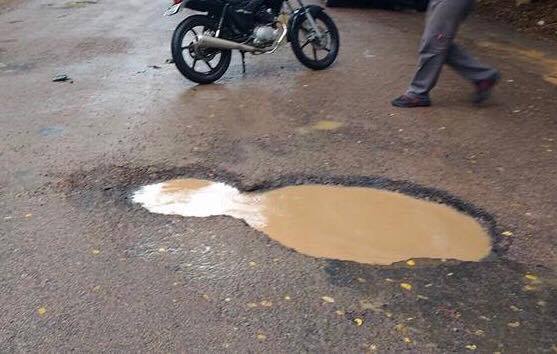 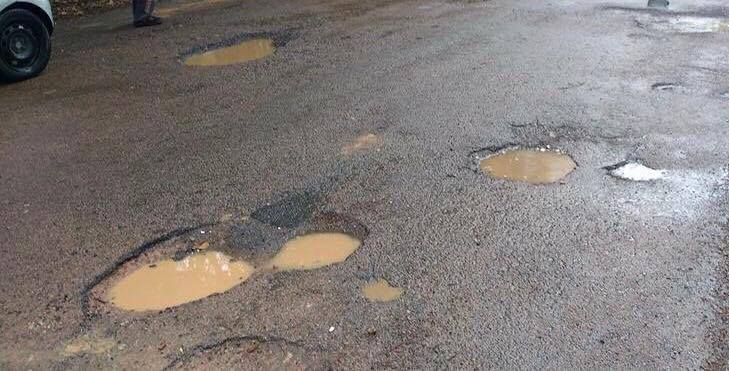 